, 16 October 2011	Dear Sir/Madam,The Alternative Approval Process (AAP) defined in Rec. ITU-T A.8 applies to Recommendations which do not have policy or regulatory implications and which, therefore, do not require formal consultation of Member States (see ITU Convention 246B).Annex 1 lists those texts whose status has changed compared with previous TSB AAP Announcements.If you wish to submit a comment relative to a Recommendation under AAP, you are encouraged to use the on-line AAP comment submission form available on the page of the Recommendation in the AAP area of the ITU-T website at http://www.itu.int/ITU-T/aap (see Annex 2). Alternatively, comments can be submitted by completing the form in Annex 3 and sending it to the secretariat of the concerned study group.Please note that comments that simply support adoption of the text in question are not encouraged.Yours faithfully,Malcolm Johnson
Director of the Telecommunication Standardization BureauAnnexes: 3Annex 1(to TSB AAP-69)Status codes used in the AAP announcements:LC = Last CallLJ = Last Call Judgment (includes comment resolution)AR = Additional ReviewAJ = Additional Review Judgment (includes comment resolution)SG = For Study Group approvalA = ApprovedAT = Approved with typographic correctionsAC = Approved after Additional Review of CommentsNA = Not approvedTAP = Moved to TAP (ITU-T A.8 / § 5.2)ITU-T website entry page:http://www.itu.int/ITU-TAlternative approval process (AAP) welcome page:http://www.itu.int/ITU-T/aapinfoNote – A tutorial on the ITU-T AAP application is available under the AAP welcome pageITU-T website AAP Recommendation search page:http://www.itu.int/ITU-T/aap/Study Group web pages and contacts: Situation concerning Study Group 5 Recommendations under AAPSituation concerning Study Group 9 Recommendations under AAPSituation concerning Study Group 15 Recommendations under AAPSituation concerning Study Group 17 Recommendations under AAPAnnex 2(to TSB AAP-69)Using the on-line comment submission formComment submission1)	Go to AAP search Web page at http://www.itu.int/ITU-T/aap/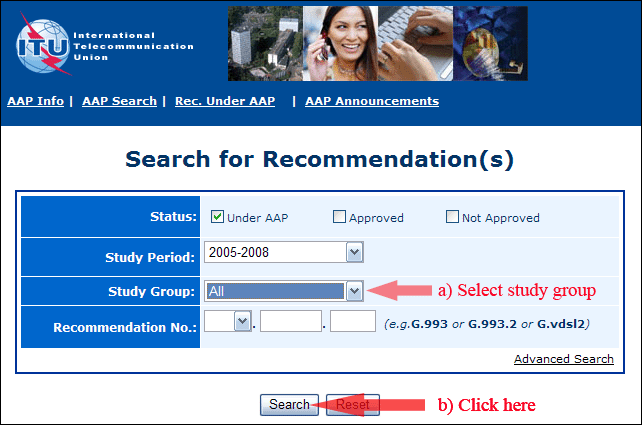 2)	Select your Recommendation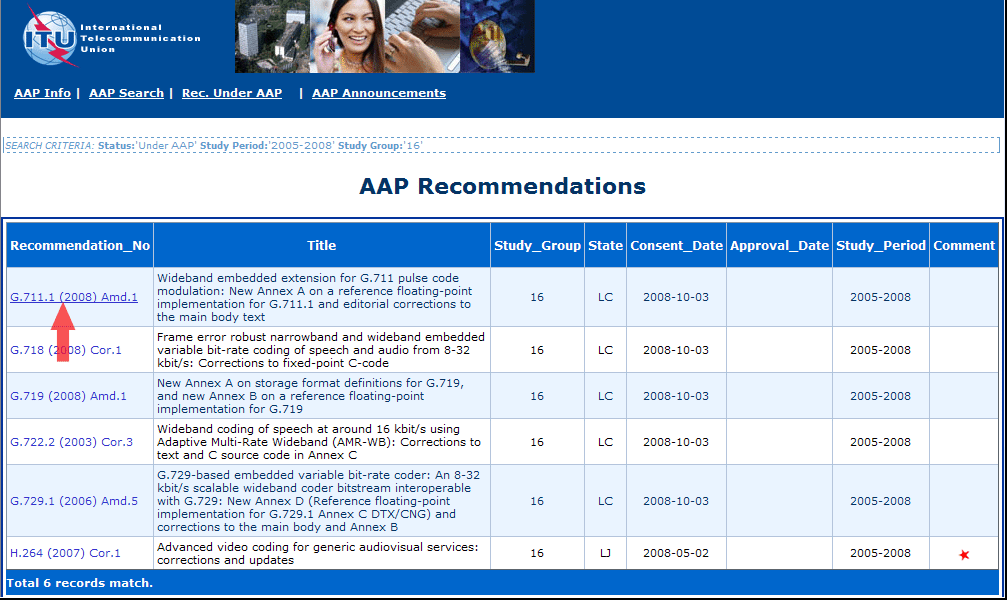 3)	Click the "Submit Comment" button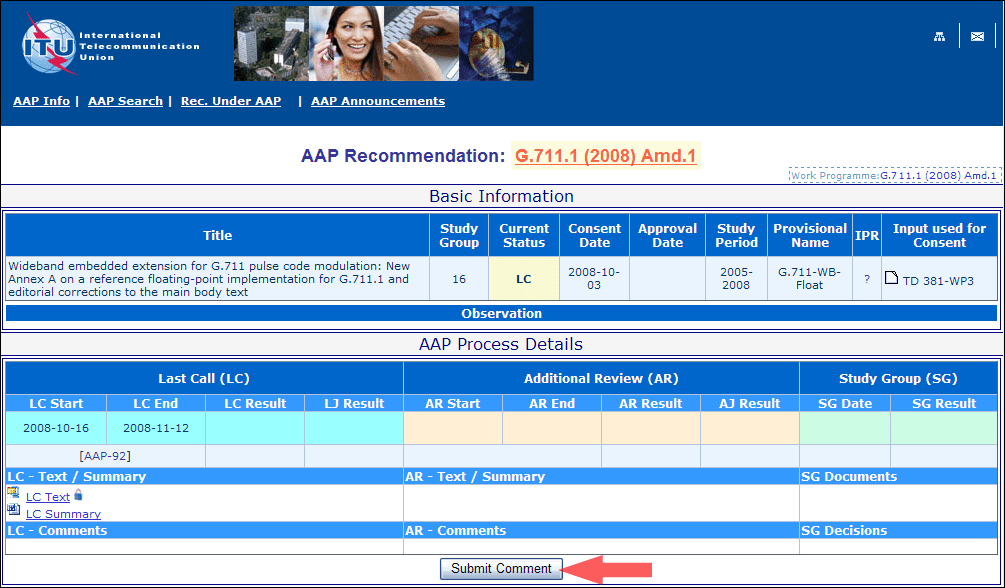 4)	Complete the on-line form and click on "Submit"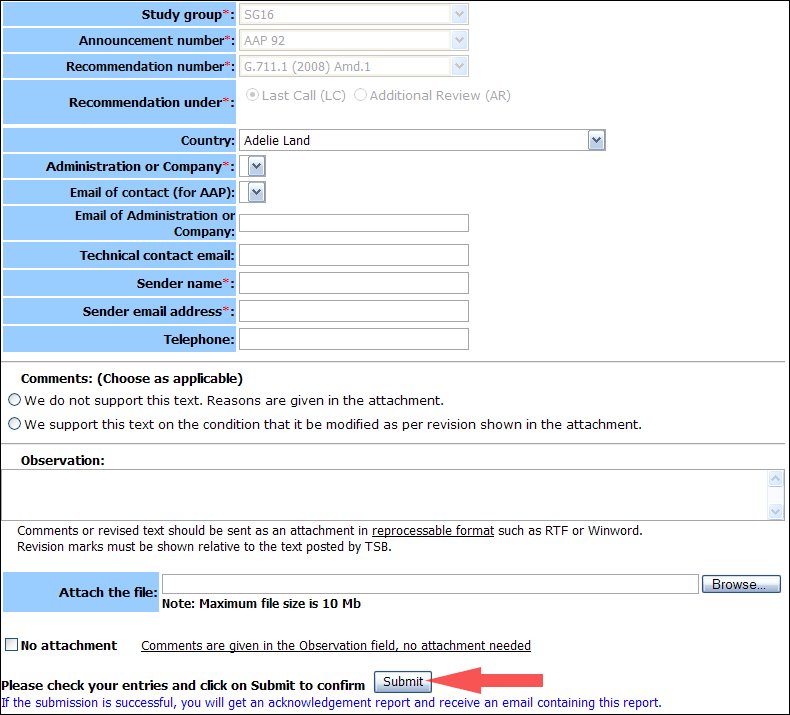 For more information, read the AAP tutorial on:	
http://www.itu.int/ITU-T/aapinfo/files/AAPTutorial.pdfAnnex 3(to TSB AAP-69)Recommendations under LC/AR – Comment submission form(Separate form for each Recommendation being commented upon)	 No attachment: Comments are given in the Observation field, no attachment neededTo be returned to:	 email: 	tsbsg....@itu.int
				[or fax +41 22 730 5853]
Comments or revised text should be sent as an attachment in RTF or WinWord format.
Revision marks must be shown relative to the text posted by TSB.International Telecommunication UnionTelecommunication Standardization Bureau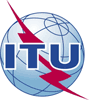 Ref:Tel:Fax:E-mail:TSB AAP-69AAP/MJ+41 22 730 5860+41 22 730 5853tsbdir@itu.int–	To Administrations of Member States of the Union;–	To ITU-T Sector Members;–	To ITU-T AssociatesCopy:–	To the ITU-T Study Group Chairmen and Vice-Chairmen;–	To the Director of the Telecommunication Development Bureau;–	To the Director of the Radiocommunication BureauSubject:Situation concerning Recommendations under the Alternative Approval Process (AAP)SG 2http://www.itu.int/ITU-T/studygroups/com02tsbsg2@itu.intSG 3http://www.itu.int/ITU-T/studygroups/com03tsbsg3@itu.intSG 5http://www.itu.int/ITU-T/studygroups/com05tsbsg5@itu.intSG 9http://www.itu.int/ITU-T/studygroups/com09tsbsg9@itu.intSG 11http://www.itu.int/ITU-T/studygroups/com11tsbsg11@itu.intSG 12http://www.itu.int/ITU-T/studygroups/com12tsbsg12@itu.intSG 13http://www.itu.int/ITU-T/studygroups/com13tsbsg13@itu.intSG 15http://www.itu.int/ITU-T/studygroups/com15tsbsg15@itu.intSG 16http://www.itu.int/ITU-T/studygroups/com16tsbsg16@itu.intSG 17http://www.itu.int/ITU-T/studygroups/com17tsbsg17@itu.intRec #TitleLast Call (LC) PeriodLast Call (LC) PeriodLast Call (LC) PeriodLast Call (LC) PeriodAdditional Review (AR) PeriodAdditional Review (AR) PeriodAdditional Review (AR) PeriodAdditional Review (AR) PeriodStatusRec #TitleLC StartLC EndLC
ResultLJ
ResultAR StartAR EndAR
ResultAJ
ResultStatusK.20Resistibility of telecommunication equipment installed in a telecommunications centre to overvoltages and overcurrents2011-10-162011-11-12LCK.21Resistibility of telecommunication equipment installed in customer premises to overvoltages and overcurrents2011-10-162011-11-12LCK.44Resistibility tests for telecommunication equipment exposed to overvoltages and overcurrents – Basic Recommendation2011-10-162011-11-12LCK.45Resistibility of telecommunication equipment installed in the access and trunk networks to overvoltages and overcurrents2011-10-162011-11-12LCK.85 (K.hnwr)Requirements for the mitigation of lightning effects on home networks installed in customer premises2011-10-162011-11-12LCK.86 (K.lcl)Method for measuring Longitudinal Conversion Loss (9kHz - 30MHz)2011-10-162011-11-12LCK.87 (K.sec)Guide for the application of electromagnetic security requirements - Basic Recommendation2011-10-162011-11-12LCK.88 (K.NGN)EMC requirements for Next Generation Network equipment2011-10-162011-11-12LCL.1100 (L.raremetals)A method to provide recycling information of rare metals in ICT products2011-10-162011-11-12LCL.1410 (L.GNS)Methodology for environmental impact assessment of information and communication technologies goods, networks and services2011-10-162011-11-12LCL.1420 (L.ORG)Methodology for energy consumption and greenhouse gas emissions impact assessment of Information and Communication Technologies in organizations2011-10-162011-11-12LCRec #TitleLast Call (LC) PeriodLast Call (LC) PeriodLast Call (LC) PeriodLast Call (LC) PeriodAdditional Review (AR) PeriodAdditional Review (AR) PeriodAdditional Review (AR) PeriodAdditional Review (AR) PeriodStatusRec #TitleLC StartLC EndLC
ResultLJ
ResultAR StartAR EndAR
ResultAJ
ResultStatusJ.380.1 (J.dpi-asi.1)Digital Program Insertion – Advertising Systems Interfaces: Part 1 – Advertising Systems Overview2011-10-162011-11-12LCJ.380.2 (J.dpi-asi.2)Digital Program Insertion–Advertising Systems Interfaces: Part 2 - Core data elements2011-10-162011-11-12LCJ.380.3 (J.dpi-asi.3)Digital Program Insertion – Advertising Systems Interfaces: Part 3 – Ad Management Service Interface2011-10-162011-11-12LCJ.380.4 (J.dpi-asi.4)Digital Program Insertion–Advertising Systems Interfaces: Part 4 – Content Information Service (CIS)2011-10-162011-11-12LCJ.380.5 (J.dpi-asi.5)Digital Program Insertion–Advertising Systems Interfaces: Part 5 – Placement Opportunity Information Service2011-10-162011-11-12LCJ.380.6 (J.dpi-asi.6)Digital Program Insertion – Advertising Systems Interfaces: Part 6 – Subscriber Information Service2011-10-162011-11-12LCJ.380.7 (J.dpi-asi.7)Digital Program Insertion–Advertising Systems Interfaces: Part 7 – Message Transport2011-10-162011-11-12LCJ.380.8 (J.dpi-asi.8)Digital Program Insertion–Advertising Systems Interfaces: Part 8 – General Information Service2011-10-162011-11-12LCRec #TitleLast Call (LC) PeriodLast Call (LC) PeriodLast Call (LC) PeriodLast Call (LC) PeriodAdditional Review (AR) PeriodAdditional Review (AR) PeriodAdditional Review (AR) PeriodAdditional Review (AR) PeriodStatusRec #TitleLC StartLC EndLC
ResultLJ
ResultAR StartAR EndAR
ResultAJ
ResultStatusG.8110.1/Y.1370.1Architecture of MPLS Transport Profile (MPLS-TP) layer network2011-09-012011-09-28LJLJG.8113.2/Y.1372.2 (G.tpoam G.mplstpoam)Operations, administration and maintenance mechanisms for MPLS-TP networks using the tools defined for MPLS2011-10-162011-11-12LCG.9956 (G.hnem)Narrow-band OFDM power line communication transceivers - Data link layer specification2011-03-162011-04-12LJAR2011-10-162011-11-05ARRec #TitleLast Call (LC) PeriodLast Call (LC) PeriodLast Call (LC) PeriodLast Call (LC) PeriodAdditional Review (AR) PeriodAdditional Review (AR) PeriodAdditional Review (AR) PeriodAdditional Review (AR) PeriodStatusRec #TitleLC StartLC EndLC
ResultLJ
ResultAR StartAR EndAR
ResultAJ
ResultStatusX.680 (2008) Cor.1Draft Technical Corrigendum X.680 | ISO/IEC 8824-1:2008/Cor.1: 2011 Information technology - Abstract Syntax Notation One (ASN.1): Specification of basic notation2011-09-162011-10-13A A X.681 (2008) Cor.1Draft Technical Corrigendum X.681 | ISO/IEC 8824-2:2008/Cor.1:2011 Information technology - Abstract Syntax Notation One (ASN.1): Information object specification2011-09-162011-10-13A A X.690 (2008) Cor.1Draft Technical Corrigendum X.690 | ISO/IEC 8825-1:2008/Cor.1:2011 Information technology - ASN.1 encoding rules: Specification of Basic Encoding Rules (BER), Canonical Encoding Rules (CER) and Distinguished Encoding Rules (DER)2011-09-162011-10-13A A X.691 (2008) Cor.1Draft Technical Corrgiendum X.691 | ISO/IEC 8825-2:2008/Cor.1:2011 Information technology - ASN.1 encoding rules: Specification of Packed Encoding Rules (PER)2011-09-162011-10-13A A X.692 (2008) Cor.1Draft Techcial Corrgendum X.692 | ISO/IEC 8825-3:2008/Cor.1:2011 Information technology - ASN.1 encoding rules: Specification of Encoding Control Notation (ECN)2011-09-162011-10-13A A X.693 (2008) Cor.1Draft Technical Corrigendum X.693 | ISO/IEC 8825-4:2008/Cor.1:2011 Information technology - ASN.1 encoding rules: XML Encoding Rules (XER)2011-09-162011-10-13A A X.694 (2008) Cor.1Draft Technical Corrigendum X.694 | ISO/IEC 8825-5:2008/Cor.1:2011 Information technology - ASN.1 encoding rules: Mapping W3C XML schema definitions into ASN.12011-09-162011-10-13A A X.891 (2005) Cor.1Draft Technical Corrigendum X.891 | ISO/IEC 24824-1:2005/Cor.1:2011 Information technology - Generic applications of ASN.1: Fast Infoset2011-09-162011-10-13A A X.1080.1 (X.th1)e-Health and world-wide telemedicines - Generic telecommunication protocol2011-09-162011-10-13A A X.1081 (2004) Amd.3The telebiometric multimodal model - A framework for the specification of security and safety aspects of telebiometrics - Amendment 3: Enhancement to support a new modality (ELECTRO)2011-09-162011-10-13A A X.1193 (X.iptvsec-3)Key management framework for secure internet protocol television (IPTV) services2011-09-162011-10-13A A Z.100Specification and description language: Overview of SDL-20102011-09-162011-10-13LJLJZ.101Specification and description language: Basic SDL-20102011-09-162011-10-13LJLJZ.102Specification and description language: Comprehensive SDL-20102011-09-162011-10-13LJLJZ.103Specification and description language: Shorthand notation and annotation in SDL-20102011-09-162011-10-13LJLJZ.104Specification and description language: Data and action language in SDL-20102011-09-162011-10-13LJLJZ.105Specification and description language: SDL-2010 combined with ASN.1 modules2011-09-162011-10-13LJLJZ.106Specification and description language: Common interchange format for SDL-20102011-09-162011-10-13LJLJITU-T AAP comment submission form for the period 2009-2012ITU-T AAP comment submission form for the period 2009-2012Study Group:Announcement number:Recommendation number:Recommendation under:
 Last call (LC)

 Additional Review (AR)Country:Administration/Company:Name of AAP Contact Person:Email of AAP Contact Person:Sender name:
(if different from AAP Contact Person)Sender email address:Telephone:Comments:
(Choose as applicable)
 We do not support this text. Reasons are given in the attachment.

 We support this text on the condition that it be modified as per revision shown in the attachment.Observations: